 ANALISIS MARKETING HUMAS MAUNG BAND DALAM MEMPROMOSIKAN KARYA MUSIK MELALUI MEDIA SOSIAL INSTAGRAM(Studi Deskriftif Kualitatif Pada MaUng Band Kota Bogor)
ANALYSIS MARKETING PUBLIC RELATION MAUNG BAND IN PROMOTION MUSICAL WORKS ON INSTAGRAM SOCIAL MEDIA(Qualitative Descriptive Study In MaUng Band Bogor City)Disusun Oleh:
Hari Junaedi
172050323SKRIPSIUntuk Memperoleh Gelar Sarjana Pada Program Studi Ilmu Komunikasi Fakultas Ilmu Sosial dan Ilmu Politik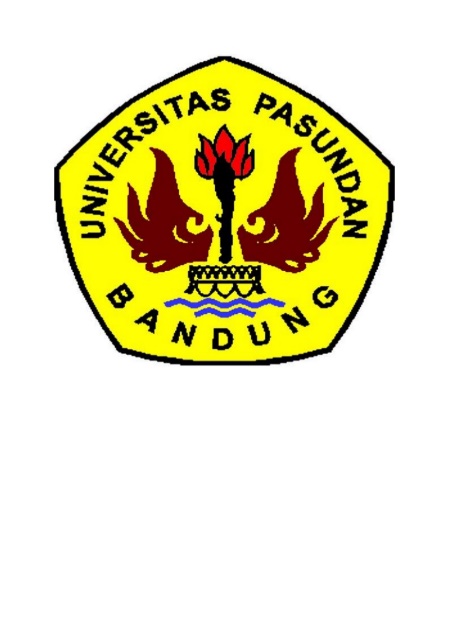 FAKULTAS ILMU SOSIAL DAN ILMU POLITIK
UNIVERSITAS PASUNDAN
BANDUNG
2023